EDITAL Nº006/2019/DRI/UFLAPROGRAMA MILTON SANTOS DE ACESSO AO ENSINO SUPERIOR- PROMISAESINFORMAÇÕES SOCIOECONÔMICAS E DECLARAÇÃO DE RENDAEste formulário deve ser obrigatoriamente digitado.DADOS PESSOAISNome: ________________________________________________________________Data de Nascimento: _____/_____/_____Telefone: ___________________________Sexo:()M 	() F				Matrícula: _________________________País de Origem: ________________________________________________________Nacionalidade: _________________________________________________________Endereço no país de origem: __________________________________________________Município: __________________________Estado/Província: ___________________INFORMAÇÕES FAMILIARES DO PAÍS DE ORIGEM01-COMPOSIÇÃO FAMILIAR E DADOS SOCIOECONÔMICOSEntende-se por grupo familiar o conjunto de pessoas que residem na mesma casa e/ou contribuem para a renda da família e/ou dependam da mesma renda em seu país de origem.02. Ocupação do principal responsável (Se aposentado informe aprofissão do gerador do benefício): ______________________________________________________________________03. Fonte financiadora declarada na inscrição do PEC-G. ______________________________________________________________________04. Com que frequência recebe o(s) auxílio(s)?______________________________________________________________________05. Valor (pode ser na moeda local) ________________________________________06. Continua recebendo este valor na mesma frequência? Caso tenha alterado o valor, frequência e/ou fonte financiadora, descreva as informaçõesatuais.________________________________________________________________________________________________________________________________________________________________________________________________________________________________________________________________________________________07. Recebe auxílio/bolsa do país de origem? (   ) SIM (   )NÃOSe sim, especifique o tipo de bolsa; valor (pode ser na moeda local) e frequência dos recebimentos? ____________________________________________________________________________________________________________________________________________08. Recebe algum tipo de remuneração por estágio ou atividades para fins acadêmicos ou de iniciação científica? Se sim, que tipo de benefício, valores e frequência	dos	recebimentos? ____________________________________________________________________________________________________________________________________________09. Já foi beneficiado pela bolsa PROMISAES? Se sim, em quais anos/semestres? ____________________________________________________________________________________________________________________________________________10. Qual a sua renda familiar anual(soma de toda a renda da família no período de 12 meses)?______________________________________________________________________11. Qual a sua renda familiar per capita anual (divisão da renda familiar anual pelo número de componentes da família)? ______________________________________________________________________12. Qual a situação conjugal dos seus pais? 		(   ) Casados  (   ) Separados   (   ) Pai Solteiro   (   ) Mãe Solteira   (   ) Outros, especifique: _____________________________________________________________________13. Qual a condição de moradia dos pais/responsáveis?   () Moradia própria quitada  () Moradia própria em aquisição – Valor da prestação ________________________	()Moradia alugada – Valor R$______________________________________________()Moradia cedida/emprestada ( ) Outra, especifique: ____________________________________________________14. Como é dividida sua casa (no país de origem)?   Número de quartos_____  	Número debanheiros_____ Número de salas _____  ________________________________________________________________________________________________________________________________________________________________________________________________________________________________________________________________________________________15. Na sua família, quem são as pessoas que contribuem para o sustento e manutenção familiar?Especifique: ________________________________________________________________________________________________________________________________________________________________________________________________________________________________________________________________________________________16. Qual a profissão ou atividade que sua mãe/responsável exerce, e o respectivo rendimento, se houver? ____________________________________________________________________________________________________________________________________________17. Qual a profissão ou atividade que seu pai/responsável exerce, e o respectivo rendimento, se houver? ____________________________________________________________________________________________________________________________________________18. Você trabalhava ou tinha alguma atividade remunerada ou profissão no seu país de origem?( ) Não. Porque? ________________________________________________________()Sim. Descreva o tipo de atividade/trabalho e a remuneração mensal. ______________________________________________________________________19. Com que idade você começou a exercer atividade remunerada? ______________________________________________________________________20. Possui veículos na família? ( ) Não tem veículos 			( ) Tem um veículo: ( )motocicleta	 ( )automóvel ( ) Tem dois veículos. Quais? ______________________________________________ (  ) Tem mais de dois veículos: Número e quais? _______________________________21. Antecedentes escolares Ensino Fundamental e Médio:( ) Somente cursou escola pública ( ) Parte da escolaridade em escola pública, parte em escola particular. Discrimine:_____________________________________________________________Quando esteve em escola particular tinha bolsa de estudos? ( )Sim		( )Não Em caso positivo, de quantos por cento? ______________________________________( ) Somente cursou escola particular Tinha bolsa de estudo? ( )Sim	 ( )Não Em caso positivo, de quantos por cento? ______________________________________22. Como reside atualmente?( ) Mora sozinho ( ) Mora em república ou pensão ( ) Mora com a família ou de favor com familiares e amigos no município de Lavras ( ) Mora com a família ou de favor com familiares em outro município. Qual? ______________________________________________________________________23. Há quanto tempo vive nesta residência? __________________________________24. Com quantas pessoas mora? ___________________________________________25. Reside em núcleo familiar no Brasil? (esposo(a), namorado(a), companheiro(a), parceiro(a), etc).(    ) Não                      (    ) Sim                                      26. Tem dependentes? (filho(a), guardião (ã) com menos de 18 anos, etc).(    ) Não                      (    ) Sim, quantos?______________________________________27. Valores mensais individuais pagos pelo aluno atualmente:Aluguel: R$____________ Condomínio: R$__________ IPTU: R$_________________Luz: R$_______________Água: R$_______________Telefone: R$ ____________ Internet/TV a cabo: R$____________________________Gás R$ __________________Alimentação (RU, lanches, supermercado, padaria, etc) R$ ________________________Transporte/combustível R$ ________________________________________________Informe como é distribuído o pagamento:__________________________________________________________________________________________________________________________________________________________________________________________________________________________________________________________________________________________________________________________________________________________________________________________________________________________________________________________________________________________________________28. Meio de transporte necessário para que oestudantechegue à Universidade:( ) Um ônibus urbano ( ) Mais de um ônibus. Nº:_____ ( ) Ônibus intermunicipal ( ) Veículo próprio: ( )motocicleta	 ( ) automóvel ( ) Não utiliza transporte porque mora perto 29. Possui bens como imóvel, carro, moto, poupança, investimento, etc? Se sim, descreva. ______________________________________________________________________________________________________________________________________________________________________________________________________________________________________________________________________________________________________________________________________________________________30. Participação do estudante na renda familiar ( ) É arrimo (principal responsável) ( ) Contribui para a renda (é um dos responsáveis) ( ) Não contribui para a renda mas se mantém sozinho ( ) É dependente SITUAÇÃO DE SAÚDE DO ESTUDANTE E DA FAMÍLIA31. Você recebeu, recebe ou sente necessidade de receber assistência psicológica ou psiquiátrica?           (   ) Não   (   ) Sim, especifique: ________________________________________________________________________________________________________________________________________________________________________________32. Você ou alguém no seu grupo familiar possuiconvênio de assistência médica privada? Descreva o nome das pessoas e o nome dos respectivos planos. _________________________________________________________________________________________________________________________________________________________________________________________________________33. Você ou alguém no seu grupo familiar é/são pessoa(s) com doença crônica e/ou deficiência física e/ou mental, que necessite de tratamento contínuo? (  ) Não   (  ) Sim. Quem?_______________________________________________O que é tratado? ______________________________________________________Qual o valor médio mensal gasto? ________________________________________Justifique por que você está solicitando inscrição na bolsa PROMISAES. Utilize quantas linhas achar necessário.______________________________________________________________________________________________________________________________________________________________________________________________________________________________________________________________________________________________________________________________________________________________________________________________________________________________________________________________________________________________________________________________________________________________________________________________________________________________________________________________________________________________________________________________________________________________________________________________________________________________________________________________________________________________________________________________________________________________________________________________________________________________________________________________________________________________________________________________________________________________________________________________________________________________________________________________________________________________________________________________________________________________________________________________________________________________________________________________________________________________________________________________________________________________________________________________________________________________________________________________________________________________________________________________________________________________________________________________________________________________________________________________________________________________________________________________________________________________________________________________________________________________________________________________________________________________________________Declaro, ainda, não exercer qualquer atividade remunerada, exceto aquelas voltadas para fins curriculares e de iniciação científica, sob pena de desligamento do PROMISAES. Declaro serem verdadeiras as informações acima prestadas.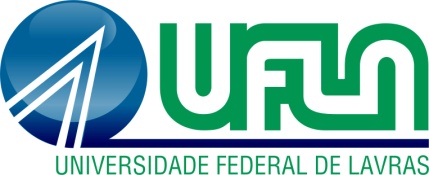 UNIVERSIDADE FEDERAL DE LAVRASDIRETORIA DE RELAÇÕES INTERNACIONAISCaixa Postal 3037 - Lavras - MG - 37200-000(35) 3829 1858dri@ufla.brNOMEPARENTESCODOCUMENTO DE IDENTIFICAÇÃO / NÚMERO IDADEESTADO CIVILOCUPAÇÃO RENDA MENSAL